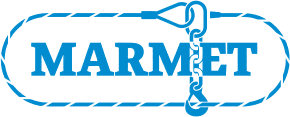 Marmet d.o.o. AjdovščinaŽupančičeva ulica 1B5270 AjdovščinaTelefon: 05 36 89 149e-naslov: marmet@siol.net Odstop od pogodbe – vračilo v 14 dneh(Izpolnite in pošljite nazaj, če želite odstopiti od pogodbe in izpolnjujete pogoje dostopne v naši spletni trgovini)Naslov za pošiljanje:Marmet d.o.o. AjdovščinaGoriška cesta 545270 AjdovščinaObveščam vas, da odstopam od pogodbe za naslednje izdelke:_________________________________________________________________________________________________________________________________________________________________________________________________________________________________Datum in račun za prejete izdelke: ______________________________________________Ime in priimek: ______________________________________________________________Naslov: ____________________________________________________________________E-naslov: ___________________________________________________________________Telefonska številka: __________________________________________________________Vračilo kupnine se vrne z bančnim nakazilom na posredovano številko bančnega računa:SI56______________________________ odprt pri banki: ______________________________________________________________Datum in podpis stranke